Муниципальное бюджетное образовательное учреждение«Елионская средняя общеобразовательная школа»Стародубского муниципального округаБрянской области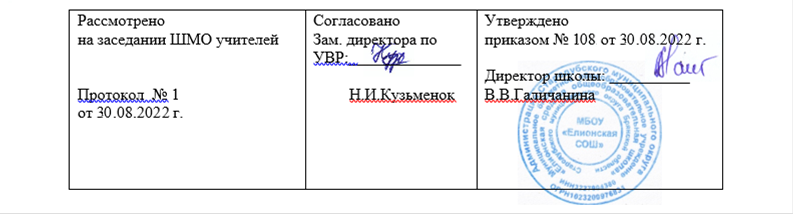 Рабочая программа                                                                                                                                                     по биологии для 6 классаСоставил:учитель биологии  первой квалификационной категории   Ткачева Т. А. Год разработки программы  2022 годПЛАНИРУЕМЫЕ РЕЗУЛЬТАТЫ ИЗУЧЕНИЯ УЧЕБНОГО ПРЕДМЕТАПредметные результаты-перечислять признаки, свойственные всем живым организмам;- знать, что лежит в основе строения всех живых организмов;- называть основные органоиды клетки, ткани растений и животных, органы и системы органов растений и животных;- называть основные вещества, входящие в состав живых организмов, и их функции;- распознавать и показывать на таблицах основные органоиды клетки, растительные и животные ткани;- сравнивать строение растительной и животной клетки;- приводить примеры безъядерных и ядерных организмов.- знать основные единицы систематики растений и животных; царства живой природы;- перечислять отличительные признаки, свойственные представителям разных царств;- перечислять основные методы изучения природы:- сравнивать систематику растений и животных;- давать общую характеристику основных царств живой природы;- приводить примеры биологических наук и называть предмет их изучения.- знать суть основных процессов жизнедеятельности растительных и животных организмов;-называть органы и системы, составляющие организм растений и животных;- определять и показывать на таблице органы и системы, составляющие организмы растений и животных;- объяснять сущность основных процессов жизнедеятельности организмов;- обосновывать взаимосвязь процессов жизнедеятельности между собой;- сравнивать процессы жизнедеятельности различных организмов;- наблюдать за биологическими процессами, описывать их, делать выводы;- фиксировать свои наблюдения в виде рисунков, схем, таблиц;- соблюдать правила поведения в кабинете биологии..- объяснять влияние основных абиотических факторов на жизнедеятельность организмов;- перечислять основные среды обитания живых организмов;-называть основные типы природных сообществ;- объяснять, почему необходимо охранять местообитания животных и растений;- приводить примеры влияния абиотических факторов на живые организмы;- объяснять значение ярусности экосистем;- называть природные сообщества, типичные для родного края;- приводить примеры значения живых организмов в природе и жизни человека;- приводить примеры растений и животных родного края, занесенных в Красную книгу.Метапредметные результаты- уметь организовывать свою учебную деятельность;- уметь планировать свою деятельность под руководством учителя (родителей);- составлять план работы;- участвовать в групповой работе (малая группа, класс);- выполнять лабораторные и практические работы под руководством учителя;- осуществлять поиск дополнительной информации на бумажных и электронных носителях;- работать с текстом параграфа и его компонентами;- составлять план ответа;- составлять вопросы к тексту; разбивать текст на отдельные смысловые части; делать подзаголовки;- работать с биологическими объектами; узнавать изучаемые объекты на наглядных пособиях и в природе;- оценивать свой ответ, свою работу, а также работу одноклассников.Личностные результаты- соблюдение правил поведения в природе;- осознание ценности живых организмов и необходимости бережного отношения к окружающей среде;- развитие эстетического восприятия живой природы;- формирование ответственного отношения к учению, труду;- формирование познавательного интереса к изучению предмета;- развитие навыков обучения;- формирование социальных норм и навыков поведения в классе, школе, дома и др., уважительного отношениям к старшим и младшим товарищам;- формирование доброжелательного отношения к мнению другого человека, умение слушать и слышать другое мнение;- формирование коммуникативной компетентности в общении и сотрудничестве со сверстниками, учителями, посторонними людьми в процессе учебной, общественной и другой деятельностиПЛАНИРУЕМЫЕ РЕЗУЛЬТАТЫ ИЗУЧЕНИЯ УЧЕБНОГО ПРЕДМЕТАОбщая характеристика живых организмов -перечислять признаки, свойственные всем живым организмам;- знать, что лежит в основе строения всех живых организмов;- называть основные органоиды клетки, ткани растений и животных, органы и системы органов растений и животных;- называть основные вещества, входящие в состав живых организмов, и их функции;- распознавать и показывать на таблицах основные органоиды клетки, растительные и животные ткани;- сравнивать строение растительной и животной клетки;- приводить примеры безъядерных и ядерных организмов.Тема 2.Многообразие живых организмов- знать основные единицы систематики растений и животных; царства живой природы;- перечислять отличительные признаки, свойственные представителям разных царств;- перечислять основные методы изучения природы:- сравнивать систематику растений и животных;- давать общую характеристику основных царств живой природы;- приводить примеры биологических наук и называть предмет их изучения.Тема 3. Основные жизненные функции организмов- знать суть основных процессов жизнедеятельности растительных и животных организмов;-называть органы и системы, составляющие организм растений и животных;- определять и показывать на таблице органы и системы, составляющие организмы растений и животных;- объяснять сущность основных процессов жизнедеятельности организмов;- обосновывать взаимосвязь процессов жизнедеятельности между собой;- сравнивать процессы жизнедеятельности различных организмов;- наблюдать за биологическими процессами, описывать их, делать выводы;- фиксировать свои наблюдения в виде рисунков, схем, таблиц;- соблюдать правила поведения в кабинете биологии.Тема 4. Организмы и окружающая среда.- объяснять влияние основных абиотических факторов на жизнедеятельность организмов;- перечислять основные среды обитания живых организмов;-называть основные типы природных сообществ;- объяснять, почему необходимо охранять местообитания животных и растений;- приводить примеры влияния абиотических факторов на живые организмы;- объяснять значение ярусности экосистем;- называть природные сообщества, типичные для родного края;- приводить примеры значения живых организмов в природе и жизни человека;- приводить примеры растений и животных родного края, занесенных в Красную книгу.Метапредметные результаты- уметь организовывать свою учебную деятельность;- уметь планировать свою деятельность под руководством учителя (родителей);- составлять план работы;- участвовать в групповой работе (малая группа, класс);- выполнять лабораторные и практические работы под руководством учителя;- осуществлять поиск дополнительной информации на бумажных и электронных носителях;- работать с текстом параграфа и его компонентами;- составлять план ответа;- составлять вопросы к тексту; разбивать текст на отдельные смысловые части; делать подзаголовки;- работать с биологическими объектами; узнавать изучаемые объекты на наглядных пособиях и в природе;- оценивать свой ответ, свою работу, а также работу одноклассников.Личностные результаты- соблюдение правил поведения в природе;- осознание ценности живых организмов и необходимости бережного отношения к окружающей среде;- развитие эстетического восприятия живой природы;- формирование ответственного отношения к учению, труду;- формирование познавательного интереса к изучению предмета;- развитие навыков обучения;- формирование социальных норм и навыков поведения в классе, школе, дома и др., уважительного отношениям к старшим и младшим товарищам;- формирование доброжелательного отношения к мнению другого человека, умение слушать и слышать другое мнение;- формирование коммуникативной компетентности в общении и сотрудничестве со сверстниками, учителями, посторонними людьми в процессе учебной, общественной и другой деятельности.                                                                                                                                                        СОДЕРЖАНИЕ УЧЕБНОГО ПРЕДМЕТАВведение. Общая характеристика живых организмов (1+5 ч) Основные свойства живых организмов: обмен веществ и энергии, питание, дыхание, выделение, рост и развитие, раздражимость, движение, размножение.Химический состав живого организма. Содержание химических элементов в клетке. Вода, другие неорганические вещества, их роль в жизнедеятельности клеток. Органические вещества: белки, жиры, углеводы, нуклеиновые кислоты, их роль в клетке.Увеличительные приборы. Микроскопы: световой и электронный.                                             Клетка — основа жизни. Строение и функции ядра, цитоплазмы и ее органоидов. Хромосомы. Безъядерные и ядерные клетки. Различия в строении растительной и животной клеток.  Понятие «ткань». Клеточные элементы и межклеточное вещество. Типы тканей растений, их многообразие, значение, особенности строения. Типы тканей животных организмов, их строение и функции.Понятие «орган». Системы органов. Основные системы органов животного организма. Системы надземных и подземных органов растений.ДемонстрацияСтроение клетки. Увеличительные приборы. Ткани растительных и животных организмов.Лабораторные и практические работыПризнаки живых организмов.Химический состав растительных организмов.Строение растительной клетки*.Изучение растительных тканей на поперечном срезе листа камелии.Ткани животных организмов.Чечевички — образования покровной ткани2.Многообразие живых организмов (8 ч)Систематика живых организмов. Систематика — наука о многообразии и классификации организмов. Основные единицы систематики растений и животных.                                      Бактерии. Строение, размножение, многообразие форм, распространение, питание, роль бактерий в природе и жизни человека. Гнилостные, клубеньковые, молочнокислые бактерии, бактерии гниения. Болезнетворные бактерии.Растения. споровые и семенные. Распространение растений. Вегетативные органы растений. Генеративные органы растений. Значение растений в природе и жизни человека.Животные. Простейшие, кишечнополостные, черви, членистоногие, рыбы, земноводные, пресмыкающиеся, птицы, млекопитающие. Значение животных в природе и жизни человека.Грибы. Шляпочные грибы.Грибы. Паразитические грибы. Значение грибов в природе и жизни человека.Биология — наука о живых организмах. Биологические науки. Методы изучения природы.ДемонстрацияПредставители разных царств живой природы.Лабораторные и практические работыОпределение систематической принадлежности видов растений к более крупным группам — родам, семействам, классам.Определение систематической принадлежности представителей животного мира к более крупным систематическим группам — родам, отрядам, классам, типам.Строение бактерий на примере сенной палочки.Разнообразие корневых систем цветковых растений.Особенности строения цветковых и споровых растений.Строение цветка.Клубень — видоизмененный побег.Внешнее строение и жизнедеятельность аквариумных рыбок.Внешнее строение паука в сравнении с внешним строением рака.3.Основные жизненные функции организмов (13 ч) Особенности питания растений. Воздушное питание растений — фотосинтез. Почвенное питание растений. Особенности питания животных. Гетеротрофное питание. Растительноядные и хищные животные. Пищеварение как сложный процесс, происходящий в пищеварительной системе.Пищеварение. Основные отделы пищеварительной системы. Пищеварительные железы. Пищеварительные ферменты и их значение. Паразиты в растительном и животном мире.Дыхание живых организмов. Значение дыхания. Роль кислорода в процессе расщепления органических веществ и освобождения энергий. Дыхание растений. Роль устьиц и чечевичек в дыхании растений. Дыхание животных. Органы дыхания животных организмов. Дыхание трахейное, жаберное, легочное, кожное.Транспорт веществ в организме его значение. Передвижение веществ в растении. Особенности строения органов растений, обеспечивающих процесс переноса веществ. Сосудисто-волокнистые пучки. Древесина, луб.Транспорт веществ у многоклеточных животных. Особенности переноса веществ в организмах животных. Кровеносная система, ее строение и функции. Кровеносная система незамкнутая и замкнутая. Гемолимфа. Кровь. Кровеносные сосуды и сердце.Роль выделения. Роль выделения в процессе жизнедеятельности организмов. Выведение из организма ненужных и вредных веществ. Выделение у одноклеточных организмов: роль сократительных вакуолей. Выделение у животных: мерцательные клетки плоских червей, мальпигиевы сосуды насекомых, почки позвоночных животных Выделение у растений и грибов. Клеточные вместилища. Листопад.Обмен веществ и преобразование энергии. Обмен веществ и преобразование энергии у растений. Обмен веществ и преобразование энергии у грибов и животных. Холоднокровные и теплокровные животные.Значение опорных систем . Значение опорных систем в жизни организмов. механические ткани. Опорные системы животных: известковая оболочка простейших (фораминифер), наружный скелет беспозвоночных (известковые раковины моллюсков, хитиновый покров членистоногих). Внутренний скелет позвоночных животных: хрящевая и костная ткани. Позвоночник — опора и защита всего организма.Движение бактерий и одноклеточных организмов. Движение как важнейшая особенность живых организмов. Значение двигательной активности. Механизмы, обеспечивающие движение живых организмов.: жгутики, реснички, ложноножки. Движение многоклеточных животных: плавание, реактивный способ движения, полет (крылья), ходьба, прыжки, бег (ноги).  Движение у растений. Биологическое значение размножения. Виды размножения. Бесполое размножение животных (деление простейших, почкование гидры). Бесполое размножение растений. Половое размножение животных.. Особенности полового размножения животных. Органы размножения. Половые клетки: сперматозоиды и яйцеклетки. Оплодотворение. Половое размножение растений. Опыление. Спермии и яйцеклетки. Двойное оплодотворение. Образование плодов и семян.Рост и развитие. Рост и развитие живых организмов — важные признаки жизни.  Роль образовательной ткани. Прищипывание. Проростки. Рост и развитие животных. Прямое и непрямое развитие.Организм как единое целое. Растение — целостный организм. животное — целостный организм. Взаимосвязь клеток, тканей и органов в организме. жизнедеятельность организма и ее связь с окружающей средой.ДемонстрацияИзображения органов растений и систем органов животных.Скелеты млекопитающих. Раковины моллюсков. Коллекции насекомых.Лабораторные и практические работыПитание комнатных растений.Изучение роли воздуха в прорастании семян.Чечевички и их роль в дыхании растений.Передвижение воды и минеральных веществ по стеблю.Передвижение растворов органических веществ по стеблю.Изменение окраски и отложение солей в осенних листьях.Дыхание семян как доказательство обмена веществ.Передвижение дождевого червя.Вегетативное размножение растений.Искусственное опыление сенполии (узамбарской фиалки).Образование и рост корней.4.Организмы и окружающая среда (6 ч)Среда обитания. Экологические факторы. Влияние абиотических факторов — факторов неживой природы (температуры, влажности, света и др.) на живые организмы. Биотические факторы. Взаимосвязи живых организмов. Среды обитания: наземно-воздушная, водная, почвенная, организменная.Природное сообщество. Экосистема. Структура и связи в природном сообществе. Типы природных сообществ: лес, тайга, луг, степь, болото. Устойчивое природное сообщество. Экосистема и ее структура. Ярусность распределения обитателей экосистемы. Смена природных сообществ. естественные и искусственные причины смены природных сообществ.Значение живых организмов в природе  и жизни Человека.Человек и живые организмы. Взаимосвязь людей и других живых существ. Охрана живых организмов и природных сообществ. Красные книги.Особо охраняемые территории: заповедники, заказники, национальные парки, ботанические сады.ДемонстрацияКоллекции, иллюстрирующие взаимосвязи живых организмов. Модели экологических систем. Наглядные пособия, иллюстрирующие разные типы природных сообществ. Изображения растений и животных, занесенных в Красную книгу.5.Заключение (2 ч)Тематическое планирование по разделам учебника                                                                    «Биология. 6 класс. В.И. Лапшина, Д.И. Рокотова»                                                                              (35 ч, 1 ч в неделю)№ п/пТемы разделов курса, уроковКол-во часов Дата проведения Дата проведенияКорректировки № п/пТемы разделов курса, уроковКол-во часовпланфактКорректировки 1.Введение 1		Тема 1. Общая характеристика живых организмов (5 ч)		Тема 1. Общая характеристика живых организмов (5 ч)		Тема 1. Общая характеристика живых организмов (5 ч)		Тема 1. Общая характеристика живых организмов (5 ч)		Тема 1. Общая характеристика живых организмов (5 ч)		Тема 1. Общая характеристика живых организмов (5 ч)2.1.Основные свойства живых организмов. Л/р №1. Признаки живых организмов13.2.Вещества клеток. Л/р №2. Химический состав растительных организмов14.3.Увеличительные приборы.                           Клетка — элементарная единица живого. Л/р№3. Строение растительной клетки 15.4.Понятие «ткань». Л/р №4. Изучение тканей. Понятие «орган»16.5.Обобщающий урок по теме «Общая характеристика живых организмов»1Тема 2. Многообразие живых организмов (8 ч)Тема 2. Многообразие живых организмов (8 ч)Тема 2. Многообразие живых организмов (8 ч)Тема 2. Многообразие живых организмов (8 ч)Тема 2. Многообразие живых организмов (8 ч)Тема 2. Многообразие живых организмов (8 ч)7.1. Систематика живых организмов.                 Л/р №5. Определение систематической принадлежности видов растений к более крупным группам — родам, семействам, классам18.2. Бактерии. Л/р №6. Строение бактерий на примере сенной палочки19.3. Растения. Л/р №7. Особенности строения цветковых и споровых растений110.4. Животные. Л/р №8. Внешнее строение паука в сравнении с внешним строением рака111. 5. Грибы112. 7. Биология — наука о живых         организмах113.8. Обобщающий урок по теме «Многообразие живых организмов»114.«Контрольная работа по теме «многообразие живых организмов»1Тема 3. Основные жизненные функции организмов (13 ч)Тема 3. Основные жизненные функции организмов (13 ч)Тема 3. Основные жизненные функции организмов (13 ч)Тема 3. Основные жизненные функции организмов (13 ч)Тема 3. Основные жизненные функции организмов (13 ч)Тема 3. Основные жизненные функции организмов (13 ч)15.1. Особенности питания растений.                     Л/р №9.Питание комнатных растений116.2. Особенности питания животных117.3. Дыхание живых организмов. Л/р № 10. Изучение роли воздуха в прорастании семян1  18.4. Транспорт веществ в организме, его значение. Л/р №11. Передвижение веществ в растении119. 5. Роль выделения в процессе жизнедеятельности организмов120.6. Обмен веществ и преобразование энергии. Л/р №12. Дыхание семян как доказательство обмена веществ121.7. Значение опорных систем в жизни организмов122.8. Движение как важнейшая особенность живых организмов. Л/р № 13. Передвижение дождевого червя123.9. Биологическое значение размножения.     Л/р № 14. Вегетативное размножение растений124. 10. Рост и развитие живых организмов — важные признаки жизни. Л/р № 15. Образование и рост корней125.11. Организм как единое целое126. 12. Обобщающий урок по теме «Основные жизненные функции организмов»127.13.Контрольная работа по теме « Основные жизненные функции организмов»1Тема 4. Организмы и окружающая среда (8 ч)Тема 4. Организмы и окружающая среда (8 ч)Тема 4. Организмы и окружающая среда (8 ч)Тема 4. Организмы и окружающая среда (8 ч)Тема 4. Организмы и окружающая среда (8 ч)Тема 4. Организмы и окружающая среда (8 ч)28.1. Среда обитания129. 2. Природное сообщество130.3. Смена природных сообществ131. 4. Значение живых организмов в природе и жизни человека132.5. Охрана живых организмов и природных сообществ133.6. Обобщающий урок по теме «Организмы и окружающая среда»134. Обобщающий урок по основным темам курса «Биология. 6 класс»135.Итоговая работа промежуточной аттестации               1